Unit 7 Lesson 5: Using Equations to Solve for Unknown Angles1 Is This Enough? (Warm up)Student Task StatementTyler thinks that this figure has enough information to figure out the values of  and .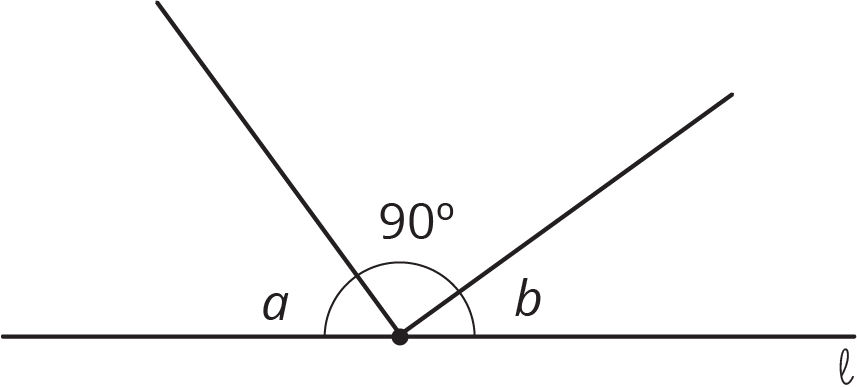 Do you agree? Explain your reasoning.Activity Synthesis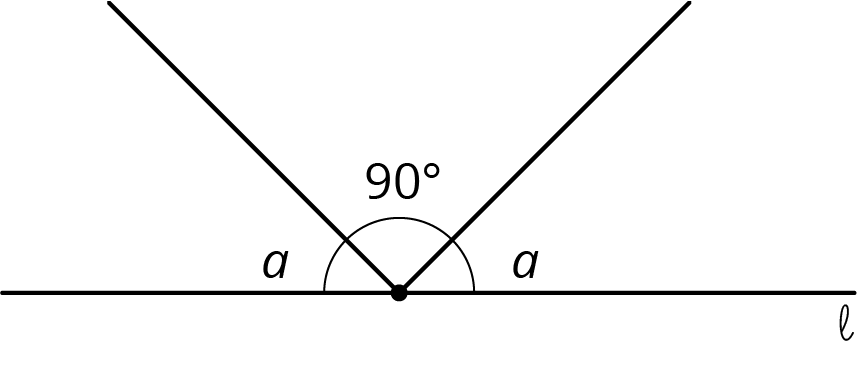 2 What Does It Look Like?Student Task StatementElena and Diego each wrote equations to represent these diagrams. For each diagram, decide which equation you agree with, and solve it. You can assume that angles that look like right angles are indeed right angles.Elena: Diego: 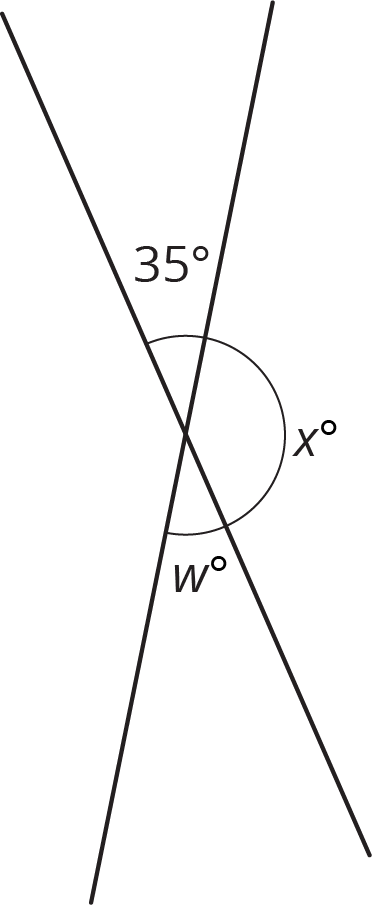 Elena:  Diego: 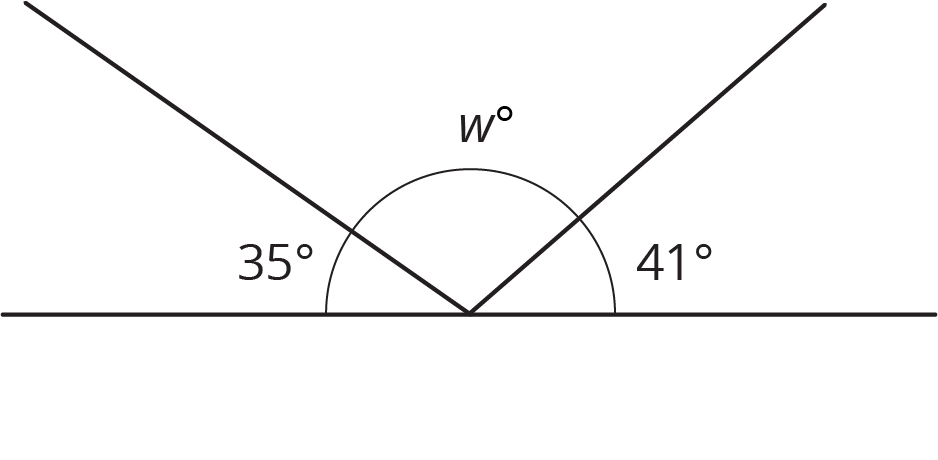 Elena: Diego: 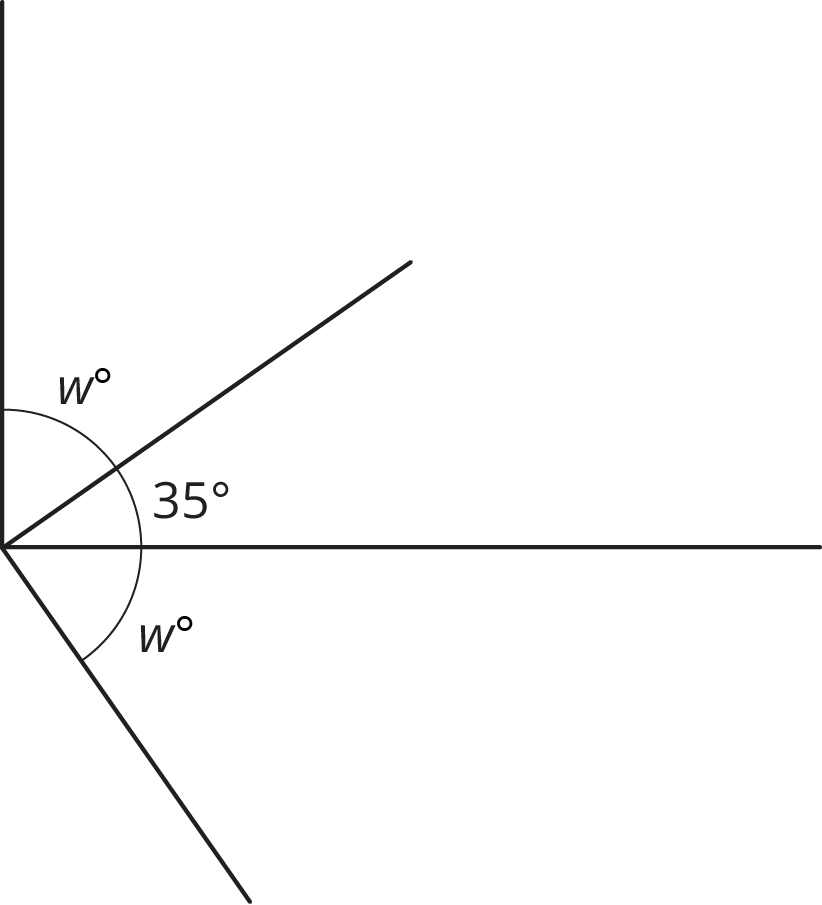 Elena: Diego: 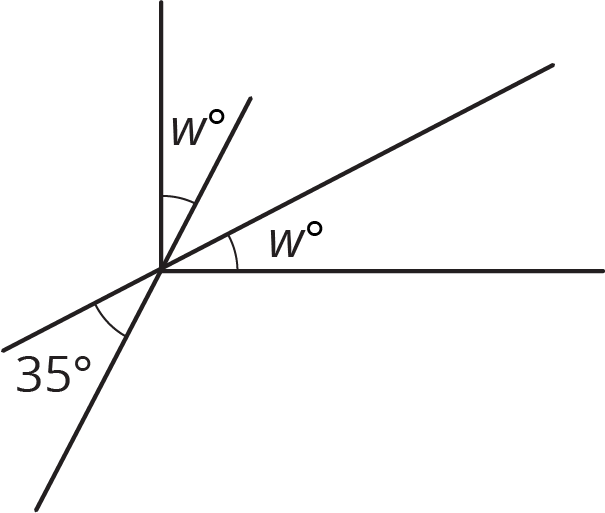 Elena: Diego: 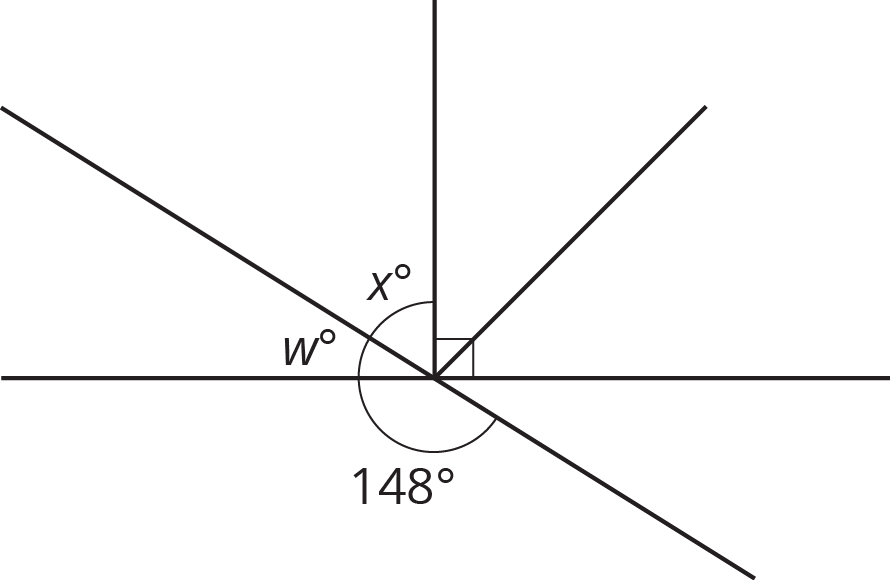 3 Calculate the MeasureStudent Task StatementFind the unknown angle measures. Show your thinking. Organize it so it can be followed by others.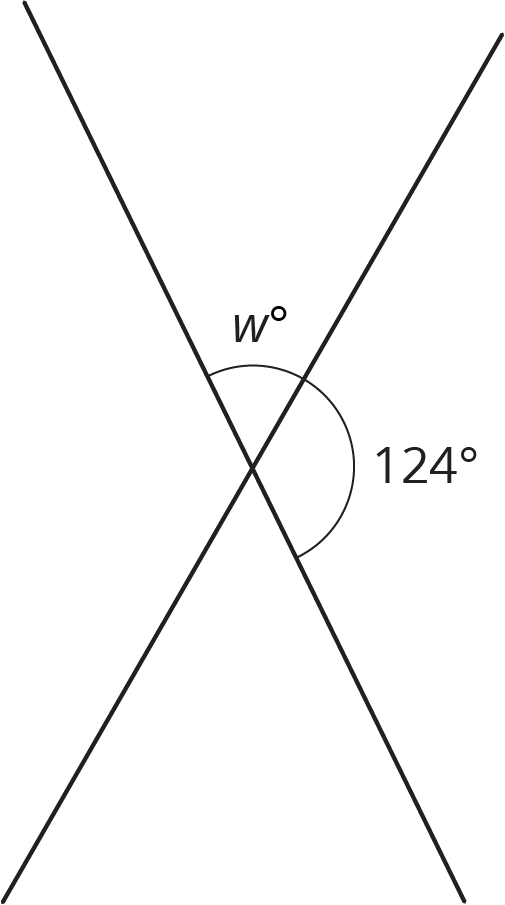 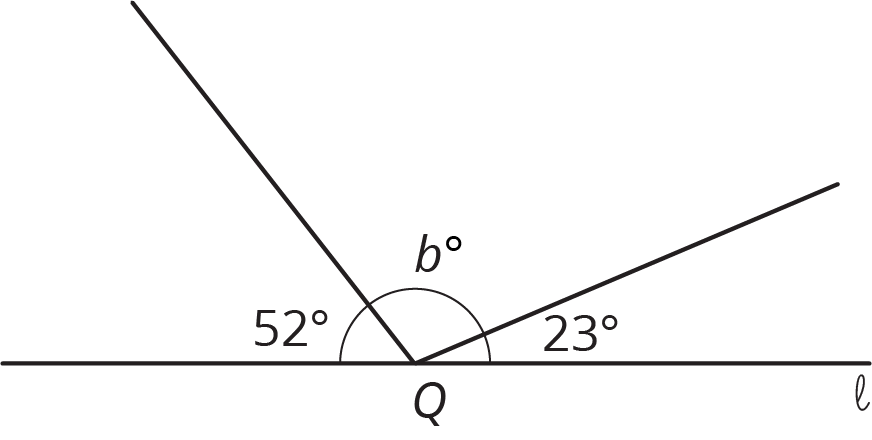 Lines  and  are perpendicular.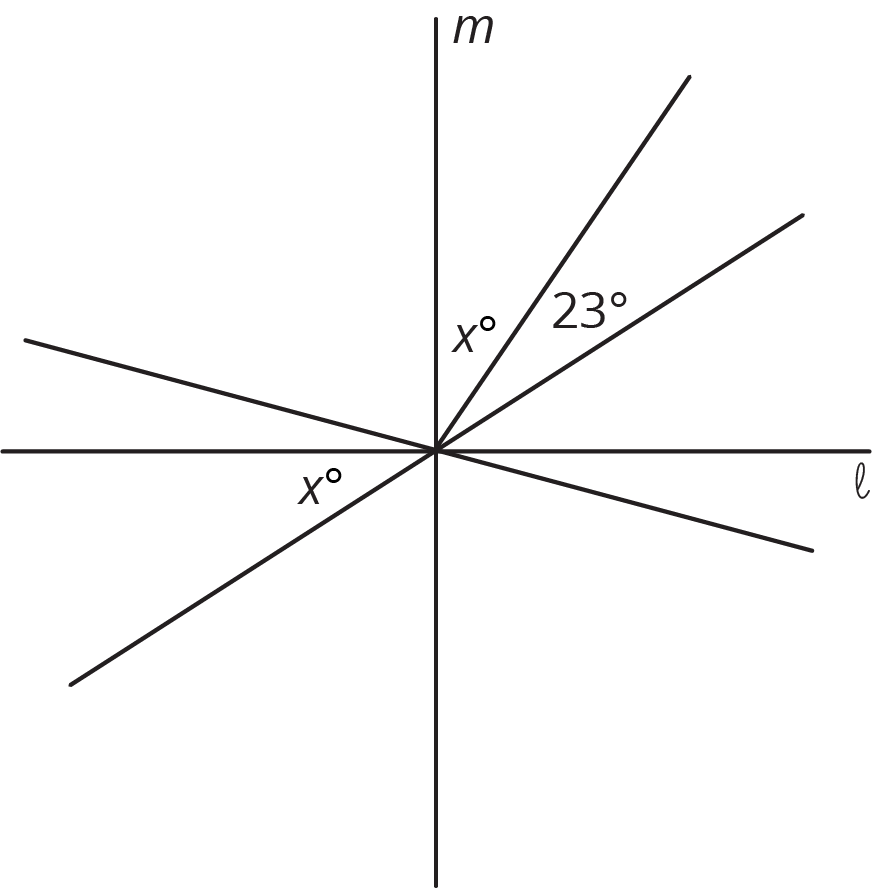 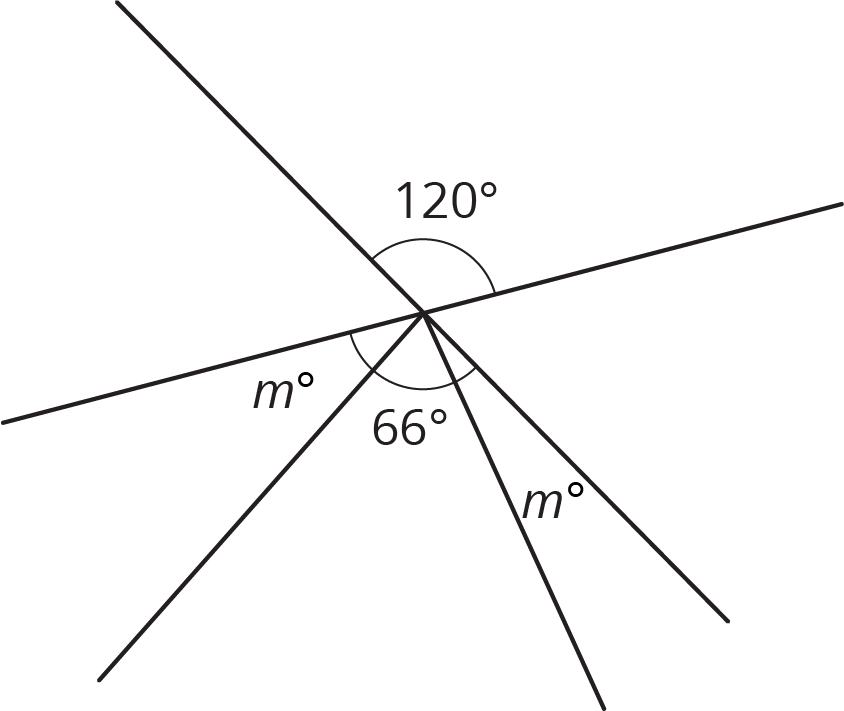 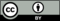 © CC BY Open Up Resources. Adaptations CC BY IM.